Educational Projects & Grants Application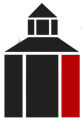 Circleville City School FoundationComplete Sections A and B and obtain required signatures before submitting to Educational Projects and Grants Committee. Email completed application to Committee Chair or leave a copy in Superintendent’s office at the High School.                                                                                                                       Continued on next pageRespond to the following 4 questions as fully as possible. The box will expand to accommodate your responses.This application should be discussed with the school Principal, other teachers and administrative personnel. Please include signatures of the school Principal, other collaborating teachers or administrative personnel (when appropriate) to indicate support and approval of this proposal.        Signature of Applicant                                 			                    Date       Signature of Collaborator 1.                               			                    Date       Signature of Collaborator 2.                              			                    Date       Signature of Administrative Personnel (if applicable)		                    Date        Signature of School Principal	                                                                                   DatePlease provide a detailed budget of how you anticipate the support funds should be provided. Budget DetailsThis Project/Grant Application has been reviewed by the Circleville City School Foundation committee. This application has been approved                                                    Yes     No Date of Committee Approval: _________________________________________Date of Full Board Approval: __________________________________________ Signature of CSSF Projects & Grants Chair    				              DateSignature of CSSF Chair    		                 			              Datexc: CCSF Treasurer      Applicant(s) Name of Applicant:Title/Position:(include school if appropriate)Telephones:H/W: C: Office email:Home email:Name(s) of Collaborator(s)1.2.1.2.Title(s)/Position(s):(include school if appropriate)1.2.1.2.Office emails:1.2.1.2.Home emails:1.2.1.2.Total Amount you are seeking:$$Provide a description and relevant details about your proposal:                                                                    (Attach informational materials, brochures, articles if helpful.)Describe why this proposal is relevant, valuable or important in meeting the Foundation’s mission of ”enriching educational opportunities”:Identify how the funds will be utilized and describe the activities, research, experiences, and how it will improve the educational experience, knowledge or effectiveness of: 1) students; 2) teachers; 3) the overall curriculum; or 4) the district’s, or school’s, effectiveness and educational success: (Comments on possible short or long-term value for the district, school or community are also welcome.)Is this application a one-time request?                                                    Yes     No If NO - Is it likely that funding for this project will be needed to                                  continue or implement in subsequent years?                                         Yes     No If NO - what are other sources of possible funding?ItemDescription/TitleDateNeeded ByAmountInitial Deposit (if necessary)Payments (if needed)Final Amount TOTAL